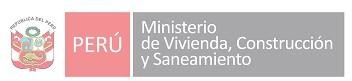 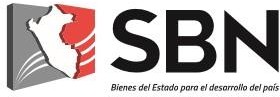 RESULTADO FINALCARGO: ASISTENTE EN BIENES ESTATALES II PLAZA N° 149CUADRO DE MERITOSan Isidro, 11 de junio del 2024Firmado digitalmente por: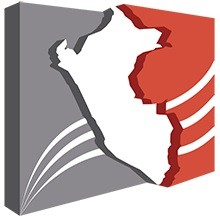 RAMIREZ GUERRERO Luis Felipe FAU 20131057823 hardFecha: 10/06/2024 15:02:50-0500Firmado digitalmente por:PRECIADO UMERES Manuel Antonio FAU 20131057823 hardFecha: 10/06/2024 14:15:37-0500Presidente	Miembro representante área usuariaFirmado digitalmente por:ARAUJO SOLIMANO Gioconda Esther FA 20131057823 hardFecha: 10/06/2024 14:43:16-0500Miembro representante de OAJEsta es una copia auténtica imprimible de documento electrónico archivado en la Superintendencia Nacional de Bienes Estatales, aplicando lo dispuesto por el Art. 25 de DS.070-2013-PCM y la Tercera Disposición Complementaria Final del DS. 026-2016-PCM. Su autenticidad e integridad puede ser contrastada a través de nuestro portal web. https://www.sbn.gob.pe ingresando al ícono Verifica documento digital o también a través de la siguiente dirección web: https://app.sbn.gob.pe/verifica. En ambos casos deberás ingresar la siguiente clave:14513475G1